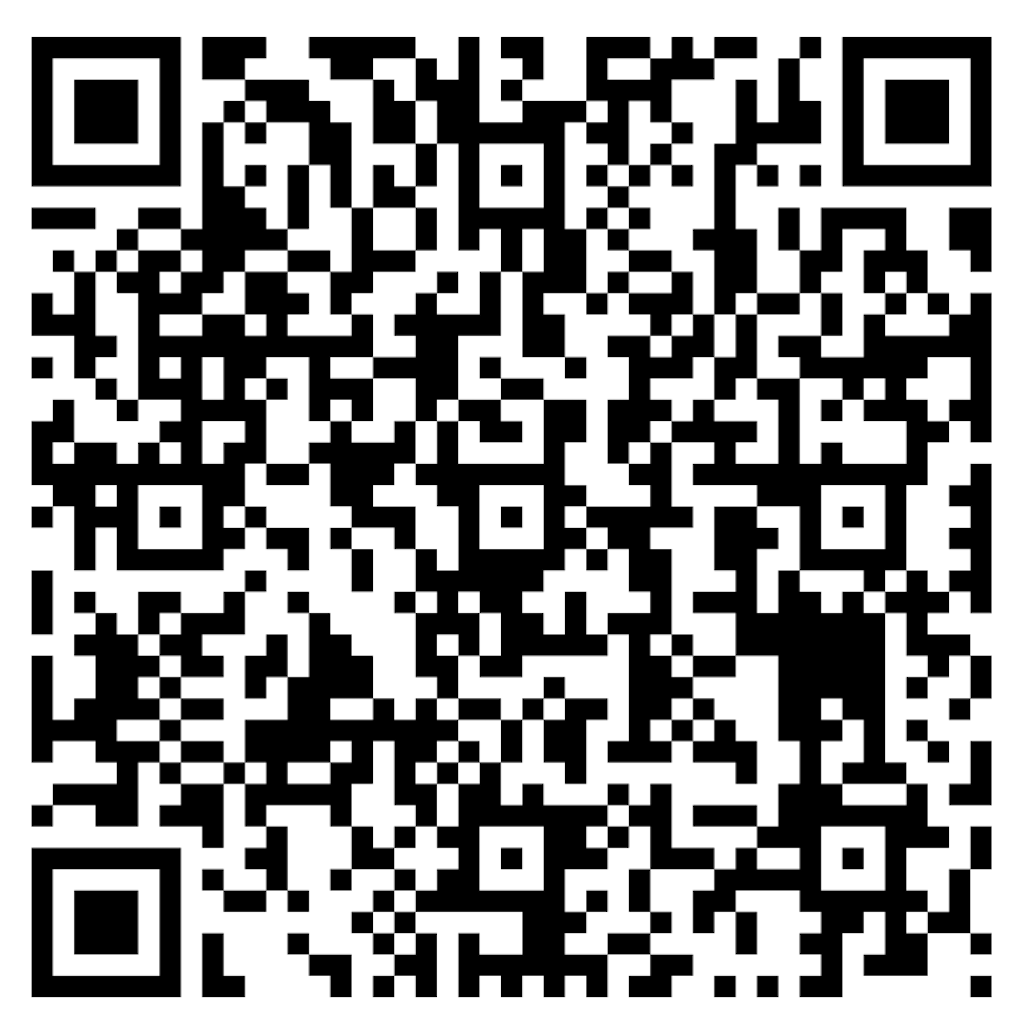 Club Application 2023-2024Submit the online form using the QR code and return this form to the officeClub Name: ________________________________________________________________________________Teacher Sponsor: _________________________________________________Teacher Initial: ______________Club Description, Purpose and Mission Statement:______________________________________________________________________________________________________________________________________________________________________________________________________________________________________________________________________________________________________________________________________________________________________________________________________________________Club’s Executive Members:Proposed Events/Activities:Regular meeting date/time: ____________________________________________________________________Location/Room: _____________________________________________________________________________Do you need a cash online account set up? 	       YES	       NO    Have you submitted the online form?               	       YES	       NO   (You must submit both online and paper form)    Note:  It is important to have at least two people responsible for the financials of your club.  Executives with signing authority must sign on the lines above.For Office Use Only	Date Approved/Not Approved: __________________________________________Account # Assigned if cash on-line requested: ______________________Principal Signature: _____________________________________Contact NameEmailPhoneExecutive PositionSigning Officers Signature